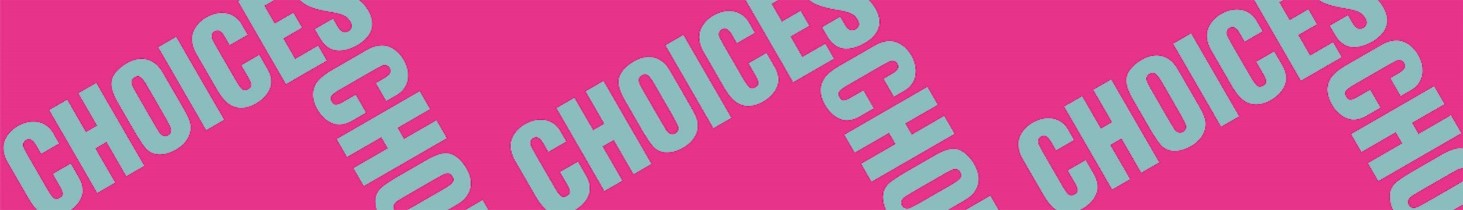 Twisted StoriesYosemiteVocabulary 2: Literary sub-genresFill in the blanks with the correct term to make a definition of each of these literary sub-genres: crime fiction – detective story – fantasy – ghost story – horror – romance – science fiction – thriller __________ is a genre that contains magical and supernatural elements and is typically set in a fictional universe with magical characters with superpowers. A __________ is written with the purpose of scaring its reader. Main characters of this kind of fiction are ghosts and people who encounter ghosts. A __________ is plot-driven and suspenseful fiction, often involving plot twists. In __________ the plot centers on crimes and the investigation of them. A __________ is a subgenre of crime fiction in which a detective or investigator is the main character, who is trying to solve a case. __________ is a genre that tells a love story between two people which is often complicated, involving a lot of misunderstandings. __________ is a genre that is set in the future and, for instance, deals with future scientific or technological advances. The purpose of this kind of fiction is typically to warn about changes in society. __________ is a genre intended to scare and shock its reader. The main character is typically a villain or, for instance, a monster. The setting is often a gothic castle, a haunted house, or a small town which on the surface seems very idyllic. Translate the definitions into Danish.